Supervisee Evaluation of SiteDepartment of Counseling and Student DevelopmentEastern Illinois University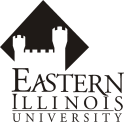 Directions:  Supervisee completes this form at the end of the practicum and/or internship.  This should be turned in to the EIU Faculty Supervisor or EIU Practicum/Internship Coordinator as indicated by the university program.Supervisee 											Site 												Date of Placement 										Site Supervisor 										EIU Faculty Supervisor 								Use the key below to rate the following questions about your site and practicum or internship experience:          Key:  A = Very Satisfactory, B = Moderately Satisfactory, C = Moderately Unsatisfactory, D = Very UnsatisfactoryComments:  Include any suggestions for improvements in the experiences you have rated Moderately Unsatisfactory (C) or Very Unsatisfactory (D)Signature of Supervisee 							   Date 			1.   Amount of on-site supervision A   B   C   D2.   Quality and usefulness of on-site supervision A   B   C   D3.   Usefulness and helpfulness of faculty liaison A   B   C   D4.   Relevance to career goals A   B   C   D5.   Exposure to and communication of school goals A   B   C   D6.   Exposure to and communication of school procedures A   B   C   D7.   Exposure to professional roles and functions within the school A   B   C   D8.   Exposure to information about school resources A   B   C   D9.   Rate all applicable experiences that you had at your site:      a.  Report writing      b.  Intake interviewing      c.  Administration and interpretation of test (please list instruments)          _______________________________________________________________________      d.  Staff presentations/case conferences      e.  Individual counseling      f.   Group counseling      g.  Family/couple counseling      h.  Psychoeducational activities      i.   Consultation      j.   Career counseling      k.  Other ___________________________________________________________________A   B   C   D  A   B   C   D A   B   C   D A   B   C   D A   B   C   D A   B   C   D A   B   C   D A   B   C   D A   B   C   D A   B   C   D A   B   C   D10. Overall evaluation of the site A   B   C   D